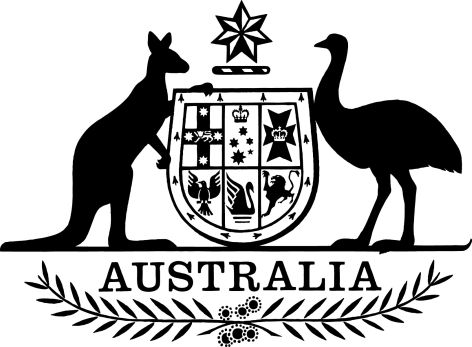 Acts Interpretation (Ministerial Acting Arrangements for the Home Affairs Portfolio) Authorisation (No. 8) 2024I, Clare O’Neil, Minister for Home Affairs and Minister for Cyber Security, acting under subsection 34AAB(1) of the Acts Interpretation Act 1901, and in accordance with subsection 34AAB(4) of that Act, revoke the Acts Interpretation (Ministerial Acting Arrangements for the Home Affairs Portfolio) Authorisation (No. 7) 2024.This instrument commences immediately after it is signed.Dated		26 July 2024		Time: 4:30 pmClare O’NeilMinister for Home AffairsMinister for Cyber Security